 О выявлении правообладателя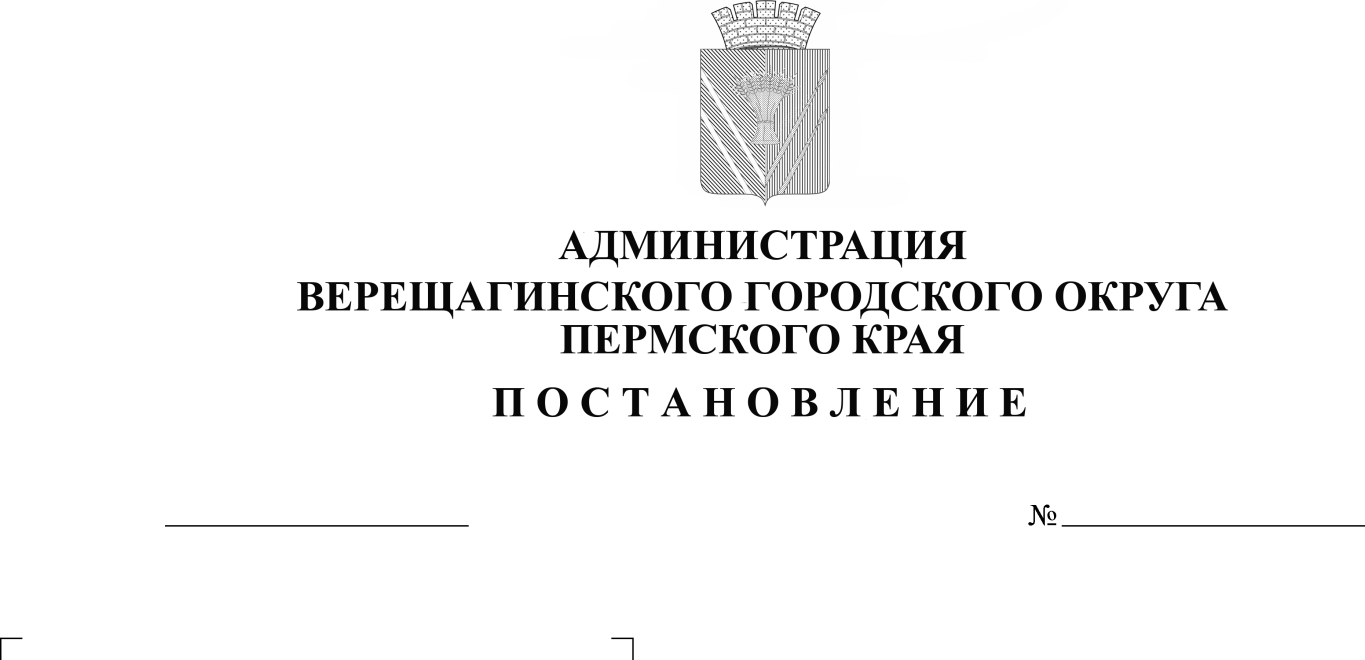  ранее учтенного земельного участка с кадастровым номером 59:16:0820111:115В соответствии со статьей 69.1 Федерального закона от 13 июля 2015 года № 218-ФЗ «О государственной регистрации недвижимости»,администрация Верещагинского городского округа ПОСТАНОВЛЯЕТ:1. В отношении земельного участка с кадастровым номером 59:16:0820111:115, расположенным по адресу: Пермский край, р-н Верещагинский, п. Зюкайка, ул. 30 лет Октября, в качестве его правообладателей, владеющего данным земельным участком на праве постоянного (бессрочного) пользования выявлен Яблоков Николай Владимирович.2. Право постоянного (бессрочного) пользования Яблоков Николай Владимирович на указанный в пункте 1 настоящего постановления земельный участок подтверждается Свидетельством  на право собственности на землю, бессрочного (постоянного) пользования землей от 17 октября 1993 г., выдано Администрацией п. Зюкайка Верещагинского района.Глава городского округа –глава администрации Верещагинского                                               городского округа Пермского края                                                 С.В. КондратьевИНФОРМАЦИОННОЕ СООБЩЕНИЕ В соответствии со статьей 69.1 Федерального закона от 13.07.2015 г. № 218-ФЗ "О государственной регистрации недвижимости" Яблоков Николай Владимирович, либо иное заинтересованное лицо вправе представить в письменной форме или в форме электронного документа (электронного образа документа) возражения относительно сведений о правообладателях ранее учтенного объекта недвижимости, указанных в ПРОЕКТЕ Постановления, с приложением обосновывающих такие возражения документов (электронных образов таких документов) (при их наличии), свидетельствующих о том, что такое лицо не является правообладателем указанного объекта недвижимости, в течение тридцати дней со дня получения указанным лицом проекта решения.При отсутствии возражения относительно сведений о правообладателе ранее учтенного объекта недвижимости, указанных в ПРОЕКТЕ Постановления, по истечении сорока пяти дней со дня получения Яблоковым Николаем Владимировичем указанного Проекта, администрацией Верещагинского городского округа будет принято решение о выявлении Яблокова Николая Владимировича правообладателями ранее учтенного объекта недвижимости с кадастровым номером 59:16:0820111:115.